SAVING LIVES WITH CAREERSSustainable development  goal:  Alla, men med fokus på:
1: No Poverty
2: Zero Hunger
3: Good Health and Well-BeingProjekt beskrivning: En karriär består av cirka 80 000 timmar. Valet av hur man väljer att disponera den tiden kommer inte bara ha stor betydelse för det egna välmåendet, det kommer också vara en av de mest avgörande faktorerna för hur stor skillnad man gör i världen.”80 000 Hours” är en forskningsbaserad karriärguide framtagen av effektiv altruism-rörelsen som reder ut frågan: hur väljer man en karriär som både gör stor skillnad och får en att må bra?Vi har m.h.a. 80 000 Hours skrivit egna karriärplaner som kommer att rädda och förbättra tusentals liv.  Den direkt mätbara effekten av vårt projekt är att vi räddar 3 500 liv eller fördubblar livsinkomsten för 1328 personer. Det lyckas vi med genom bl.a. karriärer i finans. Vi har dessutom jobbat för att inspirera andra att också planera sina karriärer.Vårt projekt besvarar frågan:
”Hur kan man rädda världen med en karriär?”Projektets medlemmar: Madeleine Ahlström (23821)Sigurd Log Røren (23820)Linus Edgren (23918)Oliver Lindqvist Parbratt (23801)Kontakt:  https://80000hours.org/https://www.effectivealtruism.org/bild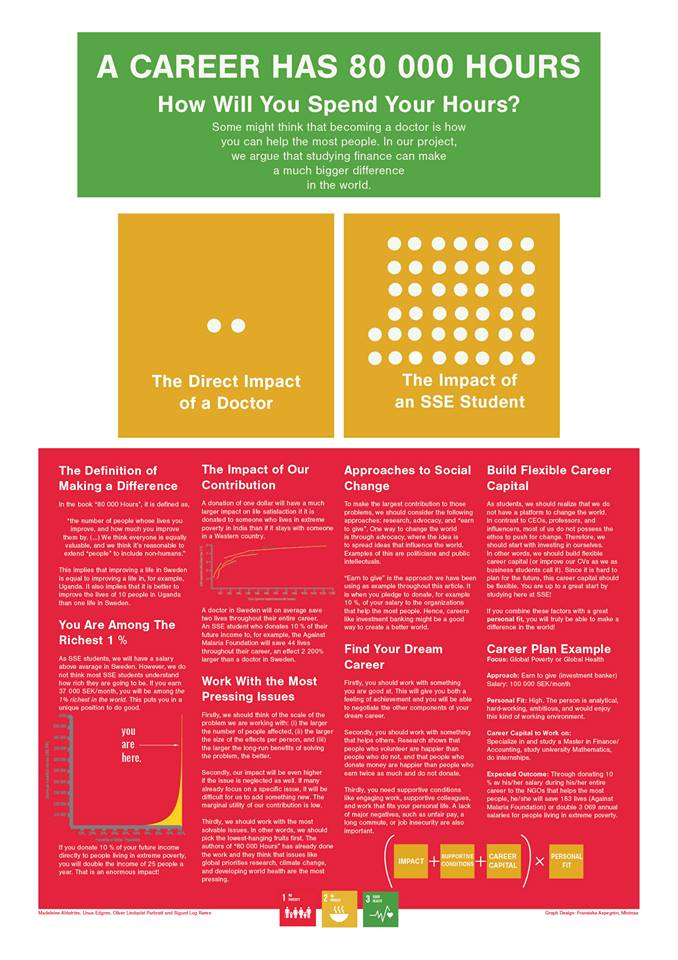 